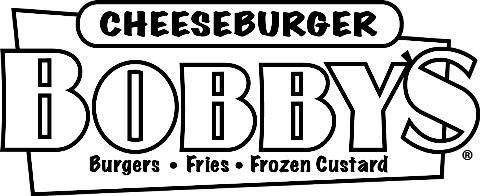 Employee Warning NoticeEmployee InformationEmployee InformationEmployee InformationEmployee InformationEmployee InformationEmployee InformationEmployee InformationEmployee InformationEmployee InformationEmployee InformationEmployee InformationEmployee InformationEmployee InformationEmployee InformationEmployee InformationEmployee Name:Employee Name:Employee Name:Employee Name:Date:Job Title:Job Title:Manager:Manager:Manager:Type of WarningType of WarningType of WarningType of WarningType of WarningType of WarningType of WarningType of WarningType of WarningType of WarningType of WarningType of WarningType of WarningType of WarningType of WarningFirst WarningFirst WarningFirst WarningFirst WarningFirst WarningFirst WarningSecond WarningSecond WarningSecond WarningFinal WarningType of OffenseType of OffenseType of OffenseType of OffenseType of OffenseType of OffenseType of OffenseType of OffenseType of OffenseType of OffenseType of OffenseType of OffenseType of OffenseType of OffenseType of OffenseTardiness/Leaving EarlyTardiness/Leaving EarlyTardiness/Leaving EarlyTardiness/Leaving EarlyTardiness/Leaving EarlyTardiness/Leaving EarlyAbsenteeismAbsenteeismAbsenteeismViolation of Company PoliciesSubstandard WorkSubstandard WorkSubstandard WorkSubstandard WorkSubstandard WorkSubstandard WorkViolation of Safety RulesViolation of Safety RulesViolation of Safety RulesRudeness to Customers/CoworkersOther:Other:DetailsDetailsDetailsDetailsDetailsDetailsDetailsDetailsDetailsDetailsDetailsDetailsDetailsDetailsDetailsDescription of Infraction:Description of Infraction:Description of Infraction:Description of Infraction:Description of Infraction:Description of Infraction:Plan for Improvement:Plan for Improvement:Plan for Improvement:Plan for Improvement:Plan for Improvement:Consequences of Further Infractions:Consequences of Further Infractions:Consequences of Further Infractions:Consequences of Further Infractions:Consequences of Further Infractions:Consequences of Further Infractions:Consequences of Further Infractions:Consequences of Further Infractions:Acknowledgement of Receipt of WarningAcknowledgement of Receipt of WarningAcknowledgement of Receipt of WarningAcknowledgement of Receipt of WarningAcknowledgement of Receipt of WarningAcknowledgement of Receipt of WarningAcknowledgement of Receipt of WarningAcknowledgement of Receipt of WarningAcknowledgement of Receipt of WarningAcknowledgement of Receipt of WarningAcknowledgement of Receipt of WarningAcknowledgement of Receipt of WarningAcknowledgement of Receipt of WarningAcknowledgement of Receipt of WarningAcknowledgement of Receipt of WarningBy signing this form, you confirm that you understand the information in this warning. You also confirm that you and your manager have discussed the warning and a plan for improvement. Signing this form does not necessarily indicate that you agree with this warning.By signing this form, you confirm that you understand the information in this warning. You also confirm that you and your manager have discussed the warning and a plan for improvement. Signing this form does not necessarily indicate that you agree with this warning.By signing this form, you confirm that you understand the information in this warning. You also confirm that you and your manager have discussed the warning and a plan for improvement. Signing this form does not necessarily indicate that you agree with this warning.By signing this form, you confirm that you understand the information in this warning. You also confirm that you and your manager have discussed the warning and a plan for improvement. Signing this form does not necessarily indicate that you agree with this warning.By signing this form, you confirm that you understand the information in this warning. You also confirm that you and your manager have discussed the warning and a plan for improvement. Signing this form does not necessarily indicate that you agree with this warning.By signing this form, you confirm that you understand the information in this warning. You also confirm that you and your manager have discussed the warning and a plan for improvement. Signing this form does not necessarily indicate that you agree with this warning.By signing this form, you confirm that you understand the information in this warning. You also confirm that you and your manager have discussed the warning and a plan for improvement. Signing this form does not necessarily indicate that you agree with this warning.By signing this form, you confirm that you understand the information in this warning. You also confirm that you and your manager have discussed the warning and a plan for improvement. Signing this form does not necessarily indicate that you agree with this warning.By signing this form, you confirm that you understand the information in this warning. You also confirm that you and your manager have discussed the warning and a plan for improvement. Signing this form does not necessarily indicate that you agree with this warning.By signing this form, you confirm that you understand the information in this warning. You also confirm that you and your manager have discussed the warning and a plan for improvement. Signing this form does not necessarily indicate that you agree with this warning.By signing this form, you confirm that you understand the information in this warning. You also confirm that you and your manager have discussed the warning and a plan for improvement. Signing this form does not necessarily indicate that you agree with this warning.By signing this form, you confirm that you understand the information in this warning. You also confirm that you and your manager have discussed the warning and a plan for improvement. Signing this form does not necessarily indicate that you agree with this warning.By signing this form, you confirm that you understand the information in this warning. You also confirm that you and your manager have discussed the warning and a plan for improvement. Signing this form does not necessarily indicate that you agree with this warning.By signing this form, you confirm that you understand the information in this warning. You also confirm that you and your manager have discussed the warning and a plan for improvement. Signing this form does not necessarily indicate that you agree with this warning.By signing this form, you confirm that you understand the information in this warning. You also confirm that you and your manager have discussed the warning and a plan for improvement. Signing this form does not necessarily indicate that you agree with this warning.Employee SignatureEmployee SignatureEmployee SignatureEmployee SignatureEmployee SignatureEmployee SignatureEmployee SignatureEmployee SignatureEmployee SignatureEmployee SignatureEmployee SignatureEmployee SignatureEmployee SignatureEmployee SignatureDateManager SignatureManager SignatureManager SignatureManager SignatureManager SignatureManager SignatureManager SignatureManager SignatureManager SignatureManager SignatureManager SignatureManager SignatureManager SignatureManager SignatureDateWitness Signature (if employee understands warning but refuses to sign)Witness Signature (if employee understands warning but refuses to sign)Witness Signature (if employee understands warning but refuses to sign)Witness Signature (if employee understands warning but refuses to sign)Witness Signature (if employee understands warning but refuses to sign)Witness Signature (if employee understands warning but refuses to sign)Witness Signature (if employee understands warning but refuses to sign)Witness Signature (if employee understands warning but refuses to sign)Witness Signature (if employee understands warning but refuses to sign)Witness Signature (if employee understands warning but refuses to sign)Witness Signature (if employee understands warning but refuses to sign)Witness Signature (if employee understands warning but refuses to sign)Witness Signature (if employee understands warning but refuses to sign)Witness Signature (if employee understands warning but refuses to sign)Date